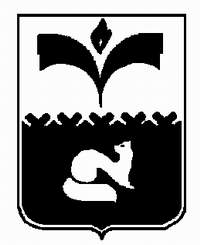 ДУМА ГОРОДА ПОКАЧИХАНТЫ - МАНСИЙСКОГО АВТОНОМНОГО ОКРУГА – ЮГРЫРЕШЕНИЕот 17.12.2020						                                              №36Рассмотрев проект решения Думы города Покачи «О внесении изменений в местные нормативы градостроительного проектирования города Покачи, утверждённые решением Думы города Покачи от 26.02.2015 №5», в соответствии с частью 1 статьи 29.4 Градостроительного кодекса Российской Федерации, пунктом 23 части 1.1 статьи 19 Устава города Покачи, Дума города Покачи:РЕШИЛА:1.	Внести в местные нормативы градостроительного проектирования города Покачи, утверждённые решением Думы города Покачи от 26.02.2015 №5 (газета «Покачёвский вестник» от 06.03.2015 №10), следующие изменения:1) части 13, 14 статьи 13 признать утратившими силу;2) дополнить статьёй 13.1. следующего содержания:«Статья 13.1. Требования к планированию велосипедных дорожек и велопарковок1. Проектирование велосипедных дорожек следует осуществлять в соответствии с характеристиками, приведёнными в таблицах 9.1, 9.2:Таблица 9.1Таблица 9.2* При движении в одном направлении. 
** При движении в двух направлениях.2.	Велодорожки, как отдельный вид транспортного проезда, необходимо проектировать в виде системы, включающей в себя обособленное прохождение, или по улично-дорожной сети.3.	Поперечные уклоны элементов поперечного профиля следует принимать: 1) для проезжей части - минимальный - 10%, максимальный - 30%;2) для тротуара - минимальный - 5%, максимальный - 20%;3) для велодорожек - минимальный - 5%, максимальный - 30%.Поперечный профиль улиц и дорог населённых пунктов может включать в себя проезжую часть (в том числе переходно-скоростные полосы, накопительные полосы, полосы для остановки, стоянки и парковки транспортных средств), тротуары, велосипедные дорожки, центральные и боковые разделительные полосы, бульвары.4.	На магистральных улицах регулируемого движения допускается предусматривать велосипедные дорожки, выделенные разделительными полосами. В зонах массового отдыха населения и на других озеленённых территориях следует предусматривать велосипедные дорожки, изолированные от улиц, дорог и пешеходного движения. Велосипедные дорожки могут устраиваться одностороннего и двустороннего движения при наименьшем расстоянии безопасности от края велодорожки, м:Примечание:Допускается устраивать велосипедные полосы по краю улиц и дорог местного значения. Ширина полосы должна быть не менее 1,2 м при движении в направлении транспортного потока и не менее 1,5 м при встречном движении. Ширина велосипедной полосы, устраиваемой вдоль тротуара, должна быть не менее 1 м.5. Размещение пешеходных и велосипедных дорожек в границах полосы отвода автомобильной дороги должно осуществляться в соответствии с документацией по планировке территории.Устройство пешеходных, велосипедных дорожек и полос должно обеспечивать безопасные условия движения пешеходов и велосипедистов.Обустройство автомобильной дороги пешеходными и велосипедными дорожками и полосами не должно ухудшать условия безопасности дорожного движения, условия использования и содержания автомобильной дороги и расположенных на ней сооружений и иных объектов.Для обеспечения безопасности дорожного движения пешеходные и велосипедные дорожки и полосы должны оборудоваться соответствующими дорожными знаками, разметкой, ограждениями и светофорами.	6.	На проезжей части могут быть велополосы двух видов: обособленные и смешанные.Обособленные (обязательные) велополосы отделяют часть проезжей дороги, предназначенную для велосипедистов. В неё запрещено вторгаться другим транспортным средствам.Смешанные (рекомендуемые) велополосы предназначены предупреждать водителей о возможном присутствии велосипедистов и подсказывать водителям, что им надо придерживаться на достаточном расстоянии от края дороги или бордюра. Однако, движение автомобилей по велополосе возможно.7. Преимущество использования велополос на проезжей части состоит в том, что они:1) напоминают водителям о присутствии велосипедистов на дороге;2) заставляют водителей оставлять место для велосипедистов на обочине;3) делают законным обгон автотранспорта в случае его замедления или остановки в пробке;4) приучают велосипедистов двигаться по отведённой велодороге;5) помогают велосипедисту убедиться, что он следует по маршруту.8. Для удобного проезда велосипедов, велоприцепов и инвалидных колясок велополоса должна иметь ширину 1.5 м, а если дорога позволяет, то и 2 м. Это делает возможным обгон без выезда на полосу движения автотранспорта.9. В стеснённой ситуации допустима ширина велополосы 0.8 м, однако в местах соединений рекомендуется делать велополосу не менее 1.2 м, а при подходе к перекрёстку – не менее 1.0 м.10. Велосипедные и велопешеходные дорожки и полосы следует, как правило, устраивать за пределами проезжей части дорог при соотношениях интенсивностей движения автомобилей и велосипедистов, указанных в таблице 9.3. Полосы для велосипедистов на проезжей части допускается устраивать на обычных автомобильных дорогах с интенсивностью движения менее 2000 авт./сут (до 150 авт./ч).Таблица 9.3Геометрические параметры велосипедных дорожек представлены в таблице 9.4.Таблица 9.411.	Велосипедные дорожки следует проектировать как для двустороннего движения (при интенсивности движения до 70 вел./ч), так и для одностороннего (при интенсивности движения более 70 вел./ч).12. Наименьшее расстояние от края велосипедной дорожки должно составлять: до кромки проезжей части дорог, деревьев - 0,75 м; до тротуаров - 0,5 м; до стоянок автомобилей и остановок общественного транспорта - 1,5 м.13. Длину велосипедных дорожек на подходах к населённым пунктам следует определять численностью жителей и принимать в соответствии с таблицей 9.5:Таблица 9.514.	Ширина разделительной полосы между проезжей частью автомобильной дороги и параллельной или свободно трассируемой велосипедной дорожкой должна быть не менее 2,0 м. В стеснённых условиях допускается разделительная полоса шириной 1,0 м, возвышающаяся над проезжей частью не менее чем на 0,15 м, с окаймлением бордюром или установкой барьерного или парапетного ограждения.15.	При устройстве пересечения автомобильных дорог и велосипедных дорожек требуется обеспечить безопасное расстояние видимости (таблица 9.6). При расчётных скоростях автотранспортных средств более 80 км/ч и при интенсивности велосипедного движения не менее 50 вел./ч устройство пересечений велосипедных дорожек с автомобильными дорогами в одном уровне возможно только при устройстве светофорного регулирования.В целях обеспечения безопасности дорожного движения на автомобильных дорогах I категории устройство пересечений автомобильных дорог с велосипедными дорожками в виде разрывов на разделительной полосе дорожных ограждений при интенсивности движения более 250 авт./ч. не допускается.Таблица 9.6Велосипедные дорожки в зоне пересечений с автомобильной дорогой должны быть освещены на расстоянии не менее 60 м.Места пересечений велосипедных дорожек с автомобильными дорогами в одном уровне должны оборудоваться соответствующими дорожными знаками и разметкой.16.	Покрытия велосипедных дорожек следует устраивать из асфальтобетона, цементобетона и каменных материалов, обработанных вяжущими, а при проектировании велопешеходных дорожек для выделения полос движения для велосипедистов - с применением цветных покрытий противоскольжения в соответствии с требованиями ГОСТ 32753-2014. Межгосударственный стандарт. Дороги автомобильные общего пользования. Покрытия противоскольжения цветные. Технические требования (введен в действие Приказом Росстандарта от 24.09.2014 №1200-ст).При обустройстве дождеприёмных решёток, перекрывающих водоотводящие лотки, ребра решёток не должны быть расположены вдоль направления велосипедного движения и должны иметь ширину отверстий между рёбрами не более 15 мм.17.	Проектирование велопарковок должно соответствовать следующим нормативам:1) велопарковки необходимо предусматривать на территории микрорайонов, в парках, лесопарках, в пригородной и зелёной зоне, а также на жилых и магистральных улицах регулируемого движения при интенсивности движения более 50 велосипедов в 1 час;2) в местах массового скопления людей (у стадионов, парков, выставок) следует предусматривать площадки для хранения велосипедов из расчёта на 1 место для велосипеда 0,9 м2;3) допустимое расчётное количество велопарковочных мест для велопарковок определяется по нормам, указанным в таблице 9.7:Таблица 9.74) открытые велосипедные парковки следует сооружать и оборудовать стойками или другими устройствами для кратковременного хранения велосипедов у предприятий общественного питания, мест кратковременного отдыха, магазинов и других общественных центров;5) велопарковки следует устраивать для длительного хранения велосипедов в зоне объектов дорожного сервиса (гостиницы, отели и другие).18.	Согласно таблице 8 СП 42.13330.2016. Свод правил. Градостроительство. Планировка и застройка городских и сельских поселений. Актуализированная редакция СНиП 2.07.01-89* (утв. Приказом Минстроя России от 30.12.2016 № 1034/пр) установлены расчётные показатели минимально допустимого уровня параметров дорог городских населенных пунктов в соответствии с их классификацией, указанной ниже в таблице 9.8.Таблица 9.819.	При проектировании и строительстве удобных велосипедных дорожек необходимо следовать требованиям:1)	ГОСТ 33150-2014. Межгосударственный стандарт. Дороги автомобильные общего пользования. Проектирование пешеходных и велосипедных дорожек. Общие требования (введён в действие Приказом Росстандарта от 31.08.2015 №1206-ст);2)	ГОСТ 32846-2014. Межгосударственный стандарт. Дороги автомобильные общего пользования. Элементы обустройства. Классификация (введён в действие Приказом Росстандарта от 26.03.2015 №185-ст);3)	ГОСТ 33078-2014. Межгосударственный стандарт. Дороги автомобильные общего пользования. Методы измерения сцепления колеса автомобиля с покрытием (введён в действие Приказом Росстандарта от 14.08.2015 №1164-ст);4)	ГОСТ Р 52289-2019. Национальный стандарт Российской Федерации. Технические средства организации дорожного движения. Правила применения дорожных знаков, разметки, светофоров, дорожных ограждений и направляющих устройств (утв. Приказом Росстандарта от 20.12.2019 №1425-ст);5)	СП 396.1325800.2018. Свод правил. Улицы и дороги населенных пунктов. Правила градостроительного проектирования (утв. Приказом Минстроя России от 01.08.2018 № 474/пр);6) СП 42.13330.2016. Свод правил. Градостроительство. Планировка и застройка городских и сельских поселений. Актуализированная редакция СНиП 2.07.01-89* (утв. Приказом Минстроя России от 30.12.2016 № 1034/пр).».2. Настоящее решение вступает в силу после официального опубликования.3. Опубликовать настоящее решение в газете «Покачёвский вестник».4. Контроль за выполнением решения возложить на постоянную комиссию Думы города Покачи седьмого созыва по социальной политике и местному самоуправлению (председатель Ю.В. Швалёв).Принято Думой города Покачи           14.12.2020 годаО внесении изменений в местные нормативы градостроительного проектирования города Покачи, утверждённые решением Думы города Покачи от 26.02.2015 №5Категория дорог и улицОсновное назначение дорог и улицВелосипедные дорожки: в составе поперечного профиля улично-дорожной сети;на рекреационных территориях, в жилых зонах и тому подобное.специально выделенная полоса, предназначенная для движения велосипедного транспорта. Может устраиваться на магистральных улицах общегородского значения 2-го и 3-го классов районного значения и жилых улицах;специально выделенная полоса для проезда на велосипедах.Категория дорог и улиц Категория дорог и улиц Расчетная скорость движения, км/ч Ширина полосы движения, м Ширина полосы движения, м Число полос движения (суммарно в двух направлениях) Наименьший радиус кривых в плане, м Наибольший продольный уклон,
% Наименьший радиус вертикальной выпуклой кривой, м Наименьший радиус вертикальной выпуклой кривой, м Наименьший радиус вертикальной выпуклой кривой, м Наименьший радиус вертикальной вогнутой кривой, м Ширина пешеходной части тротуара, м Велосипедные дорожки:Велосипедные дорожки:в составе поперечного профиля улично-дорожной сети в составе поперечного профиля улично-дорожной сети 1,50* 1,00**1,50* 1,00**1-2
2 25 70 на рекреационных территориях в жилых зонах и т. п.на рекреационных территориях в жилых зонах и т. п.20 1,50* 1,00**1,50* 1,00**1-2
2 25 70 до проезжей части, опор, деревьев 0,75 до тротуаров 0,5 Фактическая интенсивность движения автомобилей (суммарная в двух направлениях), авт./чДо 400 600 800 1000 1200 Расчетная интенсивность движения велосипедистов, вел./ч70 50 30 20 15 Нормируемый параметр Минимальные значенияМинимальные значенияпри новом строительствев стесненных условиях Расчетная скорость движения, км/ч2515Ширина проезжей части для движения, м, не менее:однополосного одностороннего1,0-1,50,75-1,0двухполосного одностороннего1,75-2,51,50двухполосного со встречным движением2,50-3,62,00Ширина велосипедной и пешеходной дорожки с разделением движения дорожной разметкой, м1,5-6,01,5-3,25Ширина велопешеходной дорожки, м 1,5-3,01,5-2,0Ширина полосы для велосипедистов, м1,200,90Ширина обочин велосипедной дорожки, м0,50,5Наименьший радиус кривых в плане, м:при отсутствии виража30-5015при устройстве виража2010Наименьший радиус вертикальных кривых, м:выпуклых500400вогнутых150100Наибольший продольный уклон, ‰в равнинной местности40-6050-70в горной местности-100Поперечный уклон проезжей части, ‰15-2020Уклон виража, ‰, при радиусе:5-10 мболее 3010-20 мболее 203020-50 мболее 152050-100 м2015-20Габарит по высоте, м2,502,25Минимальное расстояние до бокового препятствия, м0,500,50Ширина пешеходной дорожки 1,5 м, велосипедной - 2,5 м.Ширина пешеходной дорожки 1,5 м, велосипедной - 1,75 м.При интенсивности движения не более 30 вел./ч и 15 пеш./ч.При интенсивности движения не более 30 вел./ч и 50 пеш./ч.Ширина пешеходной дорожки 1,5 м, велосипедной - 2,5 м.Ширина пешеходной дорожки 1,5 м, велосипедной - 1,75 м.При интенсивности движения не более 30 вел./ч и 15 пеш./ч.При интенсивности движения не более 30 вел./ч и 50 пеш./ч.Ширина пешеходной дорожки 1,5 м, велосипедной - 2,5 м.Ширина пешеходной дорожки 1,5 м, велосипедной - 1,75 м.При интенсивности движения не более 30 вел./ч и 15 пеш./ч.При интенсивности движения не более 30 вел./ч и 50 пеш./ч.Численность населения, тыс.чел.Св. 500 500-250 250-100 100-50 50-25 25-10Длина велосипедной дорожки, км15 15-10 10-88-6 6-3 3-1 Ширина проезжей части, м Расстояние видимости приближающегося автомобиля, м, при различных скоростях движения автомобилей, км/чРасстояние видимости приближающегося автомобиля, м, при различных скоростях движения автомобилей, км/чРасстояние видимости приближающегося автомобиля, м, при различных скоростях движения автомобилей, км/чРасстояние видимости приближающегося автомобиля, м, при различных скоростях движения автомобилей, км/ч506070807,013015018020010,517020023027014,0210250290330№ строкиНормы парковочных мест для велопарковокНормы парковочных мест для велопарковокНормы парковочных мест для велопарковок№ строкиЗдания, сооружения и иные объектыРасчётная единицаМинимальное число мест на расчётную единицу1.Общеобразовательные, профессиональные образовательные организации,организации дополнительного образования1 учащийся (студент)/преподаватель0,2/0,12.Медицинские организации1 работник/посетитель0,1/0,23.Торговые предприятия (торговые центры, торговые и развлекательные комплексы).Предприятия общественного питания, бытового обслуживания2000 м2 торговой площади0,84.Магазины розничной торговли100 м2 торговой площади15.Административные здания, офисы и производство1 служащий0,46.Спортивные комплексы и залы1 спортсмен0,66.Спортивные комплексы и залы1 зритель0,47.Зоны отдыха10 посетителей18.Клубы, дома культуры, кинотеатры, массовые библиотеки, цирки, концертные залы, выставкина 100 мест, работников и единовременных посетителей0,2Категория дорог Расчетная скорость движения, км/чШирина полосы движения, мЧисло полос движенияНаименьший радиус кривых в плане, мНаибольший продольный уклон, %Велосипедные дорожки (ДВ):обособленныеизолированные20301,501,51–22-430504030Глава города ПокачиВ.И. Степура _____________________Председатель Думы города ПокачиА.С. Руденко_____________________________